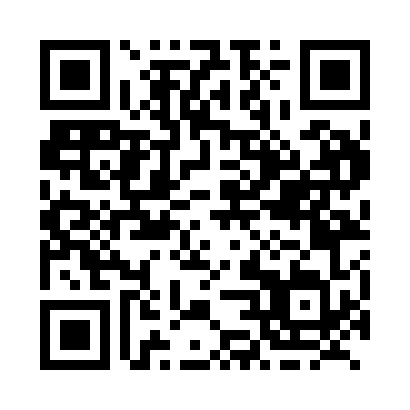 Prayer times for Hargrave, Manitoba, CanadaWed 1 May 2024 - Fri 31 May 2024High Latitude Method: Angle Based RulePrayer Calculation Method: Islamic Society of North AmericaAsar Calculation Method: HanafiPrayer times provided by https://www.salahtimes.comDateDayFajrSunriseDhuhrAsrMaghribIsha1Wed4:306:201:416:479:0410:542Thu4:276:181:416:489:0510:573Fri4:256:161:416:499:0710:594Sat4:226:141:416:509:0811:015Sun4:196:131:416:519:1011:046Mon4:176:111:416:529:1111:067Tue4:146:101:416:539:1311:098Wed4:126:081:416:539:1411:119Thu4:096:061:416:549:1611:1410Fri4:076:051:416:559:1711:1611Sat4:046:031:416:569:1911:1912Sun4:016:021:416:579:2011:2113Mon3:596:001:416:589:2211:2414Tue3:565:591:416:599:2311:2615Wed3:545:581:416:599:2411:2916Thu3:525:561:417:009:2611:3117Fri3:495:551:417:019:2711:3418Sat3:475:541:417:029:2811:3519Sun3:475:531:417:039:3011:3520Mon3:465:511:417:039:3111:3621Tue3:465:501:417:049:3211:3722Wed3:455:491:417:059:3411:3723Thu3:455:481:417:069:3511:3824Fri3:445:471:417:069:3611:3925Sat3:445:461:417:079:3711:3926Sun3:435:451:417:089:3811:4027Mon3:435:441:427:099:4011:4128Tue3:435:431:427:099:4111:4129Wed3:425:421:427:109:4211:4230Thu3:425:411:427:119:4311:4331Fri3:425:411:427:119:4411:43